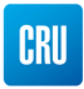 FOR IMMEDIATE RELEASE 						London, UK, April 2022CRU to host strategic discussions with leading cablemakers and industry experts in LondonCRU, the leading independent authority for wire and cable news and market analysis, is to hold its flagship CRU Wire & Cable Conference in the UK for the first time on 25-27 July 2022. After two years of virtual conferences, the strategic annual meeting for the world’s wire and cable supply chain will bring together leading cablemakers and industry stakeholders for vital face-to-face discussions.Players from across the industry continue to face disruptive supply issues linked to the pandemic, and need to respond to new geopolitical considerations, while maintaining a focus on net zero ambitions. At the same time, the world is relying on wire and cable products to facilitate the energy transition; transform transport infrastructure; and enable ever more complicated communications networks.CRU will bring together thought leaders from around the world to the UK event to address some of the key issues facing wire and cable executives. Taking in perspectives of major producers, alongside distributors and other industry leaders, they will share valuable insights into the challenges and opportunities currently facing the industry.  The conference will explore both energy and communications network developments, across the full value chain for insulated wire and cable products produced from copper, aluminium, optical fibre, and associated materials. The location for this year’s event will allow market experts from across the wider CRU business to contribute to the conference. Nicola Coslett, CEO of CRU Events commented:“With the event set to take place in London for the first time in its history, so close to CRU’s headquarters, the conference will offer the best opportunity to gain face time with these industry leaders and CRU experts from across our wire, fibre, copper, aluminium and economics teams” Participants at the conference will have the opportunity to debate the key trends affecting the industry including:The strategies of leading producers preparing to find success in uncertain marketsHow the outbreak of war in Ukraine, sanctions on the Russian economy and associated inflationary pressures on energy and raw material supply has impacted wire and cable market dynamics The possible longer-term implications of geopolitical shifts away from a globalised economyThe outlook for the metallic wire and cable, and optical fibre and cable marketsOpportunities in specific growth markets, including offshore wind, electromobility, datacentres and defenceMacro-economic trends, investors’ view, consumers’ perspectives, and policy advocatesThe cause of various inflationary pressures in production costs and what can be done to manage volatility in the supply chainESG trends and how the industry can ensure it has a sustainable futureThe latest designs and new processes disrupting the wire and cable industryNow in its 16th consecutive year, this important industry conference regularly attracts 200 senior executives, including leading cable producers, and the wider insulated wire and cable supply chain. The CRU Wire & Cable Conference will be held from 25-27 July 2022 at the Sofitel London St. James Hotel, London, England. For further information please visit https://bit.ly/38Y2z2F                                                                                          END

Note to editors:About CRUCRU offers unrivalled business intelligence on the global metals, mining and fertilizer industries through market analysis, price assessments, consultancy, and events.Since our foundation in 1969, we have consistently invested in primary research and robust methodologies, and developed expert teams in key locations worldwide, including in hard-to-reach markets such as China.CRU employs over 260 experts and has more than 10 offices around the world, including Europe, the Americas, China, Asia and Australia.CRU events are well respected for attracting the most senior level professionals and providing valuable networking opportunities throughout the year for global audiences. For more information visit www.crugroup.com/eventsFor further information and interviews, please contact:Kay Beloe, CRU Events: +44 (0)20 7903 2091, Email: kay.beloe@crugroup.com